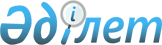 О бюджете сельского округа Жосалы на 2023-2025 годыРешение Кармакшинского районного маслихата Кызылординской области от 21 декабря 2022 года № 263.
      В соответствии с пунктом 2 статьи 75 Кодекса Республики Казахстан "Бюджетный кодекс Республики Казахстан", пункта 2-7 статьи 6 Закона Республики Казахстан "О местном государственном управлении и самоуправлении в Республике Казахстан" Кармакшинский районный маслихат Кызылординской области РЕШИЛ:
      1. Утвердить бюджет сельского округа Жосалы на 2023-2025 годы согласно приложениям 1, 2 и 3 соответственно, в том числе на 2023 год в следующих объемах:
      1) доходы – 84 447,4 тысяч тенге, в том числе:
      налоговые поступления – 1 554,5 тысяч тенге;
      неналоговые поступления – 168 тысяч тенге;
      поступления от продажи основного капитала – 246 тысяч тенге;
      поступления трансфертов – 82 478,9 тысяч тенге;
      2) затраты – 84 536,1 тысяч тенге;
      3) чистое бюджетное кредитование – 0;
      бюджетные кредиты – 0;
      погашение бюджетных кредитов – 0;
      4) сальдо по операциям с финансовыми активами – 0;
      приобретение финансовых активов – 0;
      поступления от продажи финансовых активов государства - 0;
      5) дефицит (профицит) бюджета – -88,7 тысяч тенге;
      6) финансирование дефицита (использование профицита) бюджета – 88,7 тысяч тенге;
      поступление займов – 0;
      погашение займов – 0;
      используемые остатки бюджетных средств – 88,7 тысяч тенге.
      Сноска. Пункт 1 - в редакции решения Кармакшинского районного маслихата Кызылординской области от 23.06.2023 № 52; с изменением внесенным решением Кармакшинского районного маслихата Кызылординской области от 22.11.2023 № 99 (вводится в действие с 01.01.2023).


      2. Учесть, что в 2023 году объем бюджетной субвенций, передаваемый из районного бюджета в бюджет сельского округа Жосалы установлен в размере 59 596 тысяч тенге.
      3. Утвердить перечень бюджетной программы на 2023 год, не подлежащих секвестру в процессе исполнения местного бюджета согласно приложению 4.
      4. Утвердить целевые трансферты, предусмотренные в бюджете сельского округа Жосалы на 2023 год за счет районного бюджета согласно приложению 5.
      5. Настоящее решение вводится в действие с 1 января 2023 года. Бюджет сельского округа Жосалы на 2023 год
      Сноска. Приложение 1 - в редакции решения Кармакшинского районного маслихата Кызылординской области от 22.11.2023 № 99 (вводится в действие с 01.01.2023). Бюджет сельского округа Жосалы на 2024 год Бюджет сельского округа Жосалы на 2025 год Перечень бюджетной программы на 2023 год, не подлежащих секвестру в процессе исполнения местных бюджетов Целевые трансферты, предусмотренные в бюджете сельского округа Жосалы на 2023 год за счет районного бюджета
      Сноска. Приложение 5 - в редакции решения Кармакшинского районного маслихата Кызылординской области от 22.11.2023 № 99 (вводится в действие с 01.01.2023).
					© 2012. РГП на ПХВ «Институт законодательства и правовой информации Республики Казахстан» Министерства юстиции Республики Казахстан
				
      Секретарь Кармакшинского районного маслихата: 

Ә.Қошалақов
Приложение 1 к решению
Кармакшинского районного маслихата
Кызылординской области
от "21" декабря 2022 года № 263
Категория
Категория
Категория
Категория
Категория
Сумма, тысяч тенге
Класс
Класс
Класс
Класс
Сумма, тысяч тенге
Подкласс
Подкласс
Подкласс
Сумма, тысяч тенге
Специфика
Специфика
Сумма, тысяч тенге
Наименование
Наименование
Сумма, тысяч тенге
1.Доходы
1.Доходы
84447,4
1
Налоговые поступления
Налоговые поступления
1554,5
01
Подоходный налог
Подоходный налог
463
2
Индивидуальный подоходный налог
Индивидуальный подоходный налог
463
04
Hалоги на собственность
Hалоги на собственность
1088
1
Hалоги на имущество
Hалоги на имущество
59
3
Земельный налог
Земельный налог
21
4
Hалог на транспортные средства
Hалог на транспортные средства
998
5
Единый земельный налог
Единый земельный налог
10
05
Внутренние налоги на товары, работы и услуги
Внутренние налоги на товары, работы и услуги
3,5
3
Плата за пользование земельными участками
Плата за пользование земельными участками
3,5
2
Неналоговые поступления
Неналоговые поступления
168
01
Доходы от государственной собственности
Доходы от государственной собственности
168
5
Доходы от сдачи в аренду имущества, находящегося в собственности государства
Доходы от сдачи в аренду имущества, находящегося в собственности государства
168
3
Поступления от продажи основного капитала
Поступления от продажи основного капитала
246
01
Продажа государственного имущества, закрепленного за государственными учреждениями
Продажа государственного имущества, закрепленного за государственными учреждениями
246
1
Продажа государственного имущества, закрепленного за государственными учреждениями
Продажа государственного имущества, закрепленного за государственными учреждениями
246
4
Поступления трансфертов 
Поступления трансфертов 
82478,9
02
Трансферты из вышестоящих органов государственного управления
Трансферты из вышестоящих органов государственного управления
82478,9
3
Трансферты из районного (города областного значения) бюджета
Трансферты из районного (города областного значения) бюджета
82478,9
Функциональная группа 
Функциональная группа 
Функциональная группа 
Функциональная группа 
Функциональная группа 
Сумма, тысяч тенге
Функциональная подгруппа
Функциональная подгруппа
Функциональная подгруппа
Функциональная подгруппа
Сумма, тысяч тенге
Администратор бюджетных программ
Администратор бюджетных программ
Администратор бюджетных программ
Сумма, тысяч тенге
Программа
Программа
Сумма, тысяч тенге
Наименование
Сумма, тысяч тенге
2.Затраты
84536,1
01
Государственные услуги общего характера
41600,2
1
Представительные, исполнительные и другие органы, выполняющие общие функции государственного управления
41600,2
124
Аппарат акима города районного значения, села, поселка, сельского округа
41600,2
001
Услуги по обеспечению деятельности акима города районного значения, села, поселка, сельского округа
40140,2
022
Капитальные расходы государственного органа
1460
05
Здравоохранение
31
9
Прочие услуги в области здравоохранения
31
124
Аппарат акима города районного значения, села, поселка, сельского округа
31
002
Организация в экстренных случаях доставки тяжелобольных людей до ближайшей организации здравоохранения, оказывающей врачебную помощь
31
07
Жилищно-коммунальное хозяйство
12723,7
3
Благоустройство населенных пунктов
12723,7
124
Аппарат акима города районного значения, села, поселка, сельского округа
12723,7
008
Освещение улиц в населенных пунктах
8321,5
011
Благоустройство и озеленение населенных пунктов
4402,2
08
Культура, спорт, туризм и информационное пространство
18111
1
Деятельность в области культуры
18111
124
Аппарат акима города районного значения, села, поселка, сельского округа
18111
006
Поддержка культурно-досуговой работы на местном уровне
18111
12
Транспорт и коммуникация
1603,2
1
Автомобильный транспорт
1603,2
124
Аппарат акима города районного значения, села, поселка, сельского округа
1603,2
045
Капитальный и средний ремонт автомобильных дорог в городах районного значения, селах, поселках, сельских округах
1603,2
13
Прочие
10467
9
Прочие
10467
124
Аппарат акима города районного значения, села, поселка, сельского округа
10467
040
Реализация мероприятий для решения вопросов обустройства населенных пунктов в реализацию мер по содействию экономическому развитию регионов в рамках Государственной программы развития регионов до 2025 года
10467
3.Чистое бюджетное кредитование
0
4. Сальдо по операциям с финансовыми активами
0
5. Дефицит (профицит) бюджета
-88,7
6. Финансирование дефицита (использование профицита) бюджета
88,7
8
Используемые остатки бюджетных средств
88,7
01
Остатки бюджетных средств
88,7
1
Свободный остатки бюджетных средств
88,7Приложение 2 к решению
Кармакшинского районного
маслихата Кызылординской области
от "21" декабря 2022 года № 263
Категория
Категория
Категория
Категория
Категория
Сумма, тысяч тенге
Класс
Класс
Класс
Класс
Сумма, тысяч тенге
Подкласс
Подкласс
Подкласс
Сумма, тысяч тенге
Специфика
Специфика
Сумма, тысяч тенге
Наименование
Наименование
Сумма, тысяч тенге
1.Доходы
1.Доходы
66031
1
Налоговые поступления
Налоговые поступления
904
01
Подоходный налог
Подоходный налог
70
2
Индивидуальный подоходный налог
Индивидуальный подоходный налог
70
04
Hалоги на собственность
Hалоги на собственность
829
1
Hалоги на имущество
Hалоги на имущество
38
3
Земельный налог
Земельный налог
12
4
Hалог на транспортные средства
Hалог на транспортные средства
779
05
Внутренние налоги на товары, работы и услуги
Внутренние налоги на товары, работы и услуги
5
3
Плата за пользование земельными участками
Плата за пользование земельными участками
5
2
Неналоговые поступления
Неналоговые поступления
0
3
Поступления от продажи основного капитала
Поступления от продажи основного капитала
10
03
Продажа земли и нематериальных активов
Продажа земли и нематериальных активов
10
1
Продажа земли
Продажа земли
10
4
Поступления трансфертов 
Поступления трансфертов 
65117
02
Трансферты из вышестоящих органов государственного управления
Трансферты из вышестоящих органов государственного управления
65117
3
Трансферты из районного (города областного значения) бюджета
Трансферты из районного (города областного значения) бюджета
65117
Функциональная группа 
Функциональная группа 
Функциональная группа 
Функциональная группа 
Функциональная группа 
Сумма, тысяч тенге
Функциональная подгруппа
Функциональная подгруппа
Функциональная подгруппа
Функциональная подгруппа
Сумма, тысяч тенге
Администратор бюджетных программ
Администратор бюджетных программ
Администратор бюджетных программ
Сумма, тысяч тенге
Программа
Программа
Сумма, тысяч тенге
Наименование
Сумма, тысяч тенге
2.Затраты
66031
01
Государственные услуги общего характера
38838
1
Представительные, исполнительные и другие органы, выполняющие общие функции государственного управления
38838
124
Аппарат акима города районного значения, села, поселка, сельского округа
38838
001
Услуги по обеспечению деятельности акима города районного значения, села, поселка, сельского округа
38838
05
Здравоохранение
33
9
Прочие услуги в области здравоохранения
33
124
Аппарат акима города районного значения, села, поселка, сельского округа
33
002
Организация в экстренных случаях доставки тяжелобольных людей до ближайшей организации здравоохранения, оказывающей врачебную помощь
33
07
Жилищно-коммунальное хозяйство
6043
3
Благоустройство населенных пунктов
6043
124
Аппарат акима города районного значения, села, поселка, сельского округа
6043
008
Освещение улиц в населенных пунктах
2222
011
Благоустройство и озеленение населенных пунктов
3821
08
Культура, спорт, туризм и информационное пространство
21117
1
Деятельность в области культуры
21117
124
Аппарат акима города районного значения, села, поселка, сельского округа
21117
006
Поддержка культурно-досуговой работы на местном уровне
21117
3.Чистое бюджетное кредитование
0
Бюджетные кредиты
0
Погашение бюджетных кредитов
0
4. Сальдо по операциям с финансовыми активами
0
Приобретение финансовых активов
0
Поступления от продажи финансовых активов государства
0
5. Дефицит (профицит) бюджета
0
6. Финансирование дефицита (использование профицита) бюджета
0
 7
Поступления займов
0
16
Погашение займов
0
8
Используемые остатки бюджетных средств
0Приложение 3 к решению
Кармакшинского районного
маслихата Кызылординской области
от "21" декабря 2022 года № 263
Категория
Категория
Категория
Категория
Категория
Сумма, тысяч тенге
Класс
Класс
Класс
Класс
Сумма, тысяч тенге
Подкласс
Подкласс
Подкласс
Сумма, тысяч тенге
Специфика
Специфика
Сумма, тысяч тенге
Наименование
Наименование
Сумма, тысяч тенге
1.Доходы
1.Доходы
73039
1
Налоговые поступления
Налоговые поступления
957
01
Подоходный налог
Подоходный налог
90
2
Индивидуальный подоходный налог
Индивидуальный подоходный налог
90
04
Hалоги на собственность
Hалоги на собственность
862
1
Hалоги на имущество
Hалоги на имущество
39
3
Земельный налог
Земельный налог
13
4
Hалог на транспортные средства
Hалог на транспортные средства
810
05
Внутренние налоги на товары, работы и услуги
Внутренние налоги на товары, работы и услуги
5
3
Плата за пользование земельными участками
Плата за пользование земельными участками
5
2
Неналоговые поступления
Неналоговые поступления
0
3
Поступления от продажи основного капитала
Поступления от продажи основного капитала
10
03
Продажа земли и нематериальных активов
Продажа земли и нематериальных активов
10
1
Продажа земли
Продажа земли
10
4
Поступления трансфертов 
Поступления трансфертов 
72072
02
Трансферты из вышестоящих органов государственного управления
Трансферты из вышестоящих органов государственного управления
72072
3
Трансферты из районного (города областного значения) бюджета
Трансферты из районного (города областного значения) бюджета
72072
Функциональная группа 
Функциональная группа 
Функциональная группа 
Функциональная группа 
Функциональная группа 
Сумма, тысяч тенге
Функциональная подгруппа
Функциональная подгруппа
Функциональная подгруппа
Функциональная подгруппа
Сумма, тысяч тенге
Администратор бюджетных программ
Администратор бюджетных программ
Администратор бюджетных программ
Сумма, тысяч тенге
Программа
Программа
Сумма, тысяч тенге
Наименование
Сумма, тысяч тенге
2.Затраты
73039
01
Государственные услуги общего характера
42264
1
Представительные, исполнительные и другие органы, выполняющие общие функции государственного управления
42264
124
Аппарат акима города районного значения, села, поселка, сельского округа
42264
001
Услуги по обеспечению деятельности акима города районного значения, села, поселка, сельского округа
42264
05
Здравоохранение
34
9
Прочие услуги в области здравоохранения
34
124
Аппарат акима города районного значения, села, поселка, сельского округа
34
002
Организация в экстренных случаях доставки тяжелобольных людей до ближайшей организации здравоохранения, оказывающей врачебную помощь
34
07
Жилищно-коммунальное хозяйство
6285
3
Благоустройство населенных пунктов
6285
124
Аппарат акима города районного значения, села, поселка, сельского округа
6285
008
Освещение улиц в населенных пунктах
2311
011
Благоустройство и озеленение населенных пунктов
3974
08
Культура, спорт, туризм и информационное пространство
24456
1
Деятельность в области культуры
24456
124
Аппарат акима города районного значения, села, поселка, сельского округа
24456
006
Поддержка культурно-досуговой работы на местном уровне
24456
3.Чистое бюджетное кредитование
0
Бюджетные кредиты
0
Погашение бюджетных кредитов
0
4. Сальдо по операциям с финансовыми активами
0
Приобретение финансовых активов
0
Поступления от продажи финансовых активов государства
0
5. Дефицит (профицит) бюджета
0
6. Финансирование дефицита (использование профицита) бюджета
0
 7
Поступления займов
0
16
Погашение займов
0
8
Используемые остатки бюджетных средств
0Приложение 4 к решению
Кармакшинского районного
маслихата Кызылординской области
от "21" декабря 2022 года № 263
Наименование 
Здравоохранение
Организация в экстренных случаях доставки тяжелобольных людей до ближайшей организации здравоохранения, оказывающей врачебную помощьПриложение 5 к решению
Кармакшинского районного маслихата
Кызылординской области
от "21" декабря 2022 года № 263
№
Наименование
Сумма, 
тысяч тенге
Целевые текущие трансферты:
22 762,9
1
на устройство детского и спортивного площадка в селе Торебай би Кармакшинского района Кызылординской области
10 467,0
2
На разработку проектно-сметную документации среднего ремонта улицы Женис в селе Торебай би
1 153,9
3
На проведение ведомственной экспертизы проектно-сметной документации среднего ремонта улицы Женис в селе Торебай би
449,3
4
Разработка проектно-сметной документации и государственной экспертизы на размещение современных осветительных устройств по улице П.Байшоралы в селе Торебай би
1 543,5
5
На расходы акта государственной регистрации земель для документирования улиц Женис, П. Байшораулы, Коркыт Ата и О. Казиева в сельском округе Жосалы
1 269,2
6
На разработку проектно-сметной документации для работ по освещению улицы Женис протяженностью 1 км в селе Торебай би. Корректировка
1 715,0
7
На проведение экспертизы проектно-сметной документации по освещению улицы Женис протяженностью 1 км в селе Торебай би
616,0
8
На разработку проектно-сметной документации по освещению по улице полосовой между улицами Победы и П. Байшораулы протяженностью 1,2 км в селе Торебай би
1 715,0
9
На проведение экспертизы проектно-сметной документации по освещению по улице полосовой между улицами Победы и П. Байшораулы протяженностью 1,2 км в селе Торебай би
616,0
10
На приобретение оргтехники (монитор, принтер, кондиционер, процессор) в аппарат акима сельского округа Жосалы
990,0
11
Дополнительно на заработную плату государственным служащим, перешедщих из блога В в блок А аппарата акима сельского округа Жосалы
1 381,0
12
На приобретения компьютерных комплектующих аппарату акима сельского округа Жосалы
497,0
13
На приобретение мебели в аппарат акима сельского округа Жосалы
350,0